LESSON DEVELOPMENT ONE IDENTIFICATION OF COMMON ICT GADGETS - MEANING OF ICT STAGE/TIMETEACHER’S ACTIVITIESLEARNER'S ACTIVITIES – MIND/HANDS ONLEARNING POINTSStep 1Introduction (5 minutes)1. Look carefully at each of the objects and pictures shown to you by your teacher.2.Name each of them.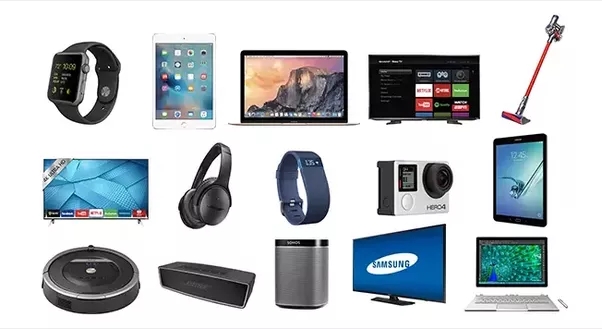 ICT and NamesDigital wristwatch, mobile phone, television, computer monitor, headphone, radio, etc.Linking the Previous knowledge to the new lesson Step 2 Development (5 minutes) Grouping1. Groups the learners into four groups – A, B, C, and D. 2. Guide the learners to choose a leader and secretary for your group. 3. Gives each group learning materials. – Charts of ICT gadgets. 1. Belong to a group. 2. Choose their leader and secretary. 3. Received learning materials for their group. Learner’s group, leader and secretary confirmed.Step 3Development (5 minutes)Asks pupils to say how their grandparents sent messages to one another. Asks pupils to give common present-day methods  of  sending  messages  or  information to other people.Tells them that the use of mobile phones and computer  in  sending  and  receiving  messages is  known  as  Information Communication Technology  (ICT).Some of the answers will be: letters, fixed phone, telegram, meet and talk, horse riders, drumbeats etc.Mobile phone,  computer,  e-mail,  television  etc.Listen to teacher’s comments. Means of communicationIntroduction to ICTStep 4Development(10 minutes)1. What is ICT?2. List 5 ICT used – In the school, At home, In the bank. Groups Activities Groups work Step 5Development (10 minutes) Asks each group to present their answers so that you can compare responses with those of other groups.  Groups Presentation –ICT stands Information Communication Technology  (ICT). ICT is an electronic devices used for sending and receiving information.ICT devices include mobile phone, computer, television, radio, camera, etc.Presentation Step 6Conclusion(5 minutes)To conclude the lesson, the teacher revises the entire lesson and ask the key questions.     KEY QUESTIONS – ASSIGNMENTDraw the picture of any two ICT devices. The learners listen, ask and answer questions.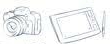 Lesson Evaluation and Conclusion 